网络安全学制：4个月    地址：北京    费用：29800随着互联网高速发展，网络隐患层出不穷，网络空间安全已上升到国家战略。网络空间已成为国家继陆、海、空、天四个疆域之后的第五疆域，国家高度重视网络空间安全学科的发展 。根据调查显示网络安全的就业缺口达 700000 个，就业薪资 1w+（起步），网络安全可从事的岗位有渗透测试工程师 、大数据安全工程师、 信息安全工程师 、安全测试工程师 、安全服务工程师、 安全运维工程师、 系统安全工程师、服务器安全工程师、 云计算安全工程师 、网络安全工程师 、高级安全专家就业岗位选择较多。学习时长：4个月课程内容：    前期：基础技能第一阶段：网络安全必备技术第二阶段：Web安全漏洞分析第三阶段：网络安全技能第四阶段：综合项目第五阶段：岗前培训课程特色：20 年历史的老牌信息安全企业——瑞星，厚重的安全底蕴，行业专家云集。由专业的信息安全讲师团队与一线的网络安全大拿合力打造而成，内容覆盖 内网安全、代码安全等多个领域。毕业后两个月内就业率达 90%以上，学员大多入职安恒、电子评测中心等企事业单位。八大福利制度：免费食宿、免息贷款、就业服务、个人培训损失险、免费试学、交通补助、网课赠送、免费重修。报读条件：     大专以上学历均可报读。证书：  学员修完所有课时可获得结课证书。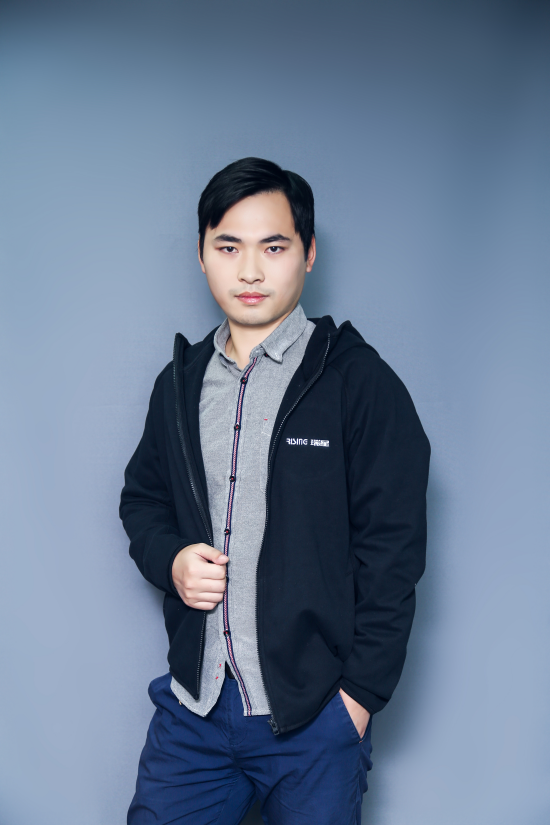 贾伟龙安全教育事业部开发总监9年网络安全行业经验，现任瑞星安全攻防实验室主管、网络安全课程培训负责人。擅长渗透测试，OWASP WEB安全漏洞挖掘，恶意脚本分析。擅长Python、Java、PHP脚本语言安全工具开发，delphi、VC等安全类软件开发。参与过国家网络安全技术保障工作，国内高校、网安及国安网络安全技术培训工作，网安总队网络安全事件处理等相关经历。报名回执表企业名称企业名称企业名称联系人信息联系人信息联系人信息联系人信息联系人信息联系人信息联系人信息联系人信息联系人信息联系人信息联系人信息联系人信息联系人信息姓名手机手机电话邮箱职位微信微信传真身份证号参会学员名单参会学员名单参会学员名单参会学员名单参会学员名单参会学员名单参会学员名单参会学员名单参会学员名单参会学员名单参会学员名单参会学员名单参会学员名单姓名性别职务职务电话电话手机手机手机微信邮箱邮箱身份证号说明1、收到报名表后 发放报名确认函，缴纳学费1、收到报名表后 发放报名确认函，缴纳学费1、收到报名表后 发放报名确认函，缴纳学费1、收到报名表后 发放报名确认函，缴纳学费1、收到报名表后 发放报名确认函，缴纳学费1、收到报名表后 发放报名确认函，缴纳学费1、收到报名表后 发放报名确认函，缴纳学费1、收到报名表后 发放报名确认函，缴纳学费1、收到报名表后 发放报名确认函，缴纳学费1、收到报名表后 发放报名确认函，缴纳学费1、收到报名表后 发放报名确认函，缴纳学费1、收到报名表后 发放报名确认函，缴纳学费说明2、收到学费后 安排座位（按交费先后顺序排列）、发送报名确认函。2、收到学费后 安排座位（按交费先后顺序排列）、发送报名确认函。2、收到学费后 安排座位（按交费先后顺序排列）、发送报名确认函。2、收到学费后 安排座位（按交费先后顺序排列）、发送报名确认函。2、收到学费后 安排座位（按交费先后顺序排列）、发送报名确认函。2、收到学费后 安排座位（按交费先后顺序排列）、发送报名确认函。2、收到学费后 安排座位（按交费先后顺序排列）、发送报名确认函。2、收到学费后 安排座位（按交费先后顺序排列）、发送报名确认函。2、收到学费后 安排座位（按交费先后顺序排列）、发送报名确认函。2、收到学费后 安排座位（按交费先后顺序排列）、发送报名确认函。2、收到学费后 安排座位（按交费先后顺序排列）、发送报名确认函。2、收到学费后 安排座位（按交费先后顺序排列）、发送报名确认函。备注：报名回执填好后发送至邮箱    。教务组会在收到报名回执的1-2天内发送报名确认函。详细咨询：备注：报名回执填好后发送至邮箱    。教务组会在收到报名回执的1-2天内发送报名确认函。详细咨询：备注：报名回执填好后发送至邮箱    。教务组会在收到报名回执的1-2天内发送报名确认函。详细咨询：备注：报名回执填好后发送至邮箱    。教务组会在收到报名回执的1-2天内发送报名确认函。详细咨询：备注：报名回执填好后发送至邮箱    。教务组会在收到报名回执的1-2天内发送报名确认函。详细咨询：备注：报名回执填好后发送至邮箱    。教务组会在收到报名回执的1-2天内发送报名确认函。详细咨询：备注：报名回执填好后发送至邮箱    。教务组会在收到报名回执的1-2天内发送报名确认函。详细咨询：备注：报名回执填好后发送至邮箱    。教务组会在收到报名回执的1-2天内发送报名确认函。详细咨询：备注：报名回执填好后发送至邮箱    。教务组会在收到报名回执的1-2天内发送报名确认函。详细咨询：备注：报名回执填好后发送至邮箱    。教务组会在收到报名回执的1-2天内发送报名确认函。详细咨询：备注：报名回执填好后发送至邮箱    。教务组会在收到报名回执的1-2天内发送报名确认函。详细咨询：备注：报名回执填好后发送至邮箱    。教务组会在收到报名回执的1-2天内发送报名确认函。详细咨询：备注：报名回执填好后发送至邮箱    。教务组会在收到报名回执的1-2天内发送报名确认函。详细咨询：